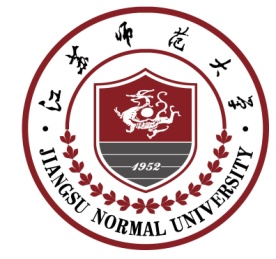 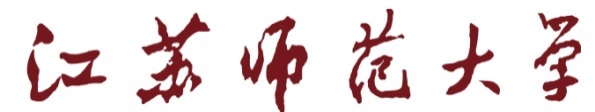 实习材料实习单位：                          姓    名：                          学    院：                          专    业：                          年 级、学 号：                         校内指导教师：                      校外指导教师：                      江苏师范大学教务处印制江苏师范大学学 生 实 习 周 记学院：化学与材料科学学院XX实习小结（方正小标宋，三号，不加粗）XX学院   2018级xx专业    18076XXX    姓名实习单位：    实习时间：      校内指导教师：    校外指导教师：（黑体，不加粗）十年树木，百年树人。做为一名即将毕业的大四学生，我于九月至十月中泗阳中学高一十年树木，百年树人。做为一名即将毕业的大四学生，我于九月至十月中泗阳中学高一（正文：字体为宋体，小四号字体，不加粗，行距为固定值，26.6磅）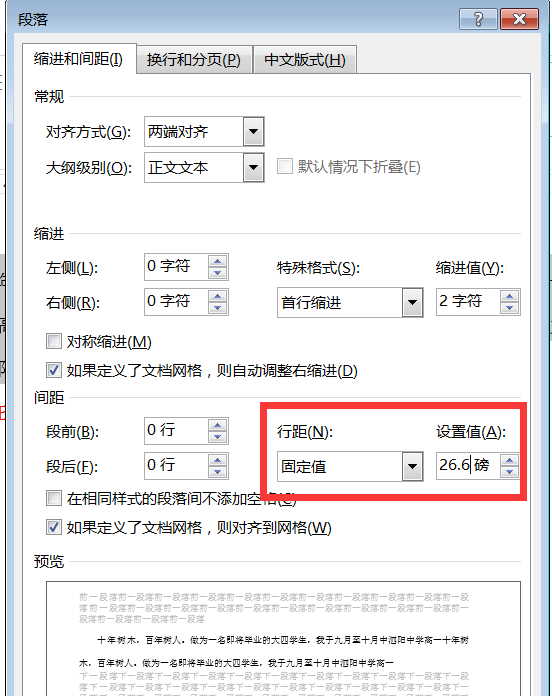 字体如图：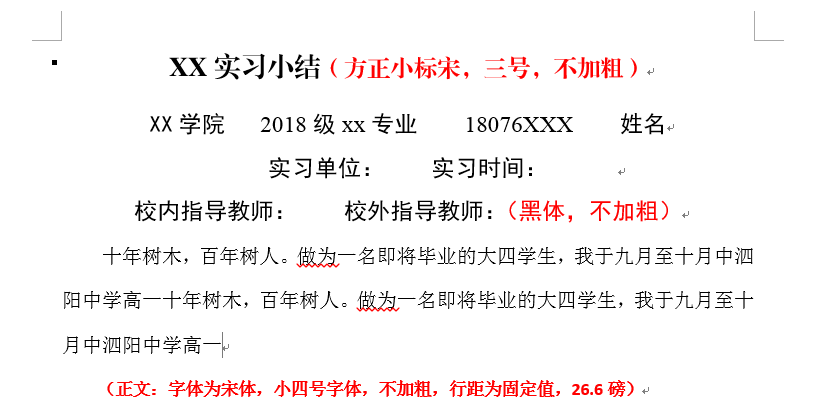 XX实习调查报告（方正小标宋，三号，不加粗）XX学院   2018级xx专业    18076XXX    姓名实习单位：    实习时间：      校内指导教师：    校外指导教师：（黑体，不加粗）十年树木，百年树人。做为一名即将毕业的大四学生，我于九月至十月中泗阳中学高一十年树木，百年树人。做为一名即将毕业的大四学生，我于九月至十月中泗阳中学高一实习学生班级实习单位实习岗位第  周日期日期  年  月  日至   年  月  日  年  月  日至   年  月  日  年  月  日至   年  月  日主要实习（学习）内容描述：主要实习（学习）内容描述：主要实习（学习）内容描述：主要实习（学习）内容描述：主要实习（学习）内容描述：主要实习（学习）内容描述：遇到的主要问题及解决措施：遇到的主要问题及解决措施：遇到的主要问题及解决措施：遇到的主要问题及解决措施：遇到的主要问题及解决措施：遇到的主要问题及解决措施：解决措施：解决措施：解决措施：解决措施：解决措施：解决措施：收获与体会：收获与体会：收获与体会：收获与体会：收获与体会：收获与体会：指导老师评阅指导老师评阅年     月     日年     月     日年     月     日年     月     日